Protocole de Madrid concernant l’enregistrement international des marquesModification des montants de la taxe individuelle : ColombieLe Gouvernement de la Colombie a notifié au Directeur général de l’Organisation Mondiale de la Propriété Intellectuelle (OMPI) une déclaration modifiant les montants de la taxe individuelle qui doit être payée à l’égard de la Colombie en vertu de l’article 8.7) du Protocole de Madrid.Conformément à la règle 35.2)b) du règlement d’exécution commun à l’Arrangement et au Protocole de Madrid, le Directeur général de l’OMPI a établi, après consultation de l’Office de la Colombie, les nouveaux montants suivants de ladite taxe individuelle en francs suisses :Cette modification prendra effet le 1er janvier 2015.  Par conséquent, ces montants devront être payés lorsque la Colombiea) 	est désignée dans une demande internationale qui est reçue, ou est réputée avoir été reçue en vertu de la règle 11.1)c), par l’Office d’origine à cette date ou postérieurement;  oub) 	fait l’objet d’une désignation postérieure qui est reçue par l’Office de la partie contractante du titulaire à cette date ou postérieurement, ou est présentée directement auBureau international de l’OMPI à cette date ou postérieurement;  ouc) 	a été désignée dans un enregistrement international dont le renouvellement est effectué à cette date ou postérieurement.Le 2 décembre 2014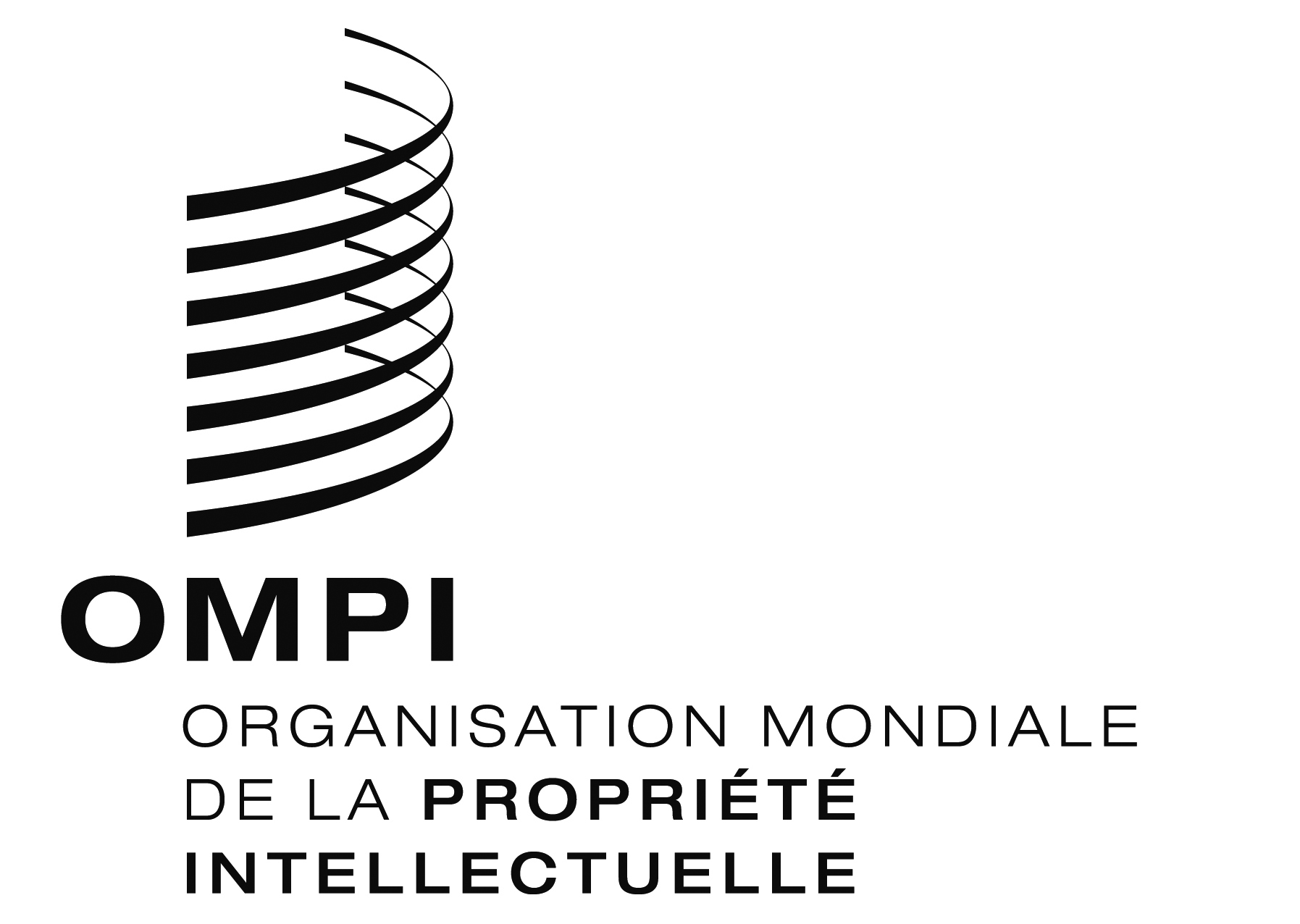 AVIS N° 18/2014AVIS N° 18/2014AVIS N° 18/2014RUBRIQUESRUBRIQUESMontants(en francs suisses)Demande oudésignationpostérieure –  pour une classe de produits ou services373Demande oudésignationpostérieure –  pour chaque classe supplémentaire187Demande oudésignationpostérieure Lorsque la marque est une marque collective ou de certification :Demande oudésignationpostérieure –  pour une classe de produits ou services497Demande oudésignationpostérieure –  pour chaque classe supplémentaire248Renouvellement–  pour une classe de produits ou services204Renouvellement–  pour chaque classe supplémentaire 99RenouvellementLorsque le paiement est effectué pendant le délai de grâce :Renouvellement–  pour chaque classe de produits ou services278